Anexa 7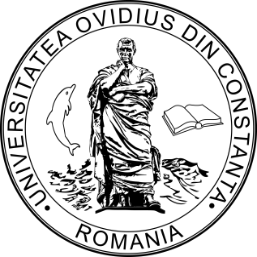 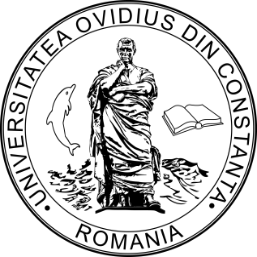 Domnule Decan,	Subsemnatul(a) __________________________________________________________, student (a) în cadrul Facultăţii de __________________________________________________,program de studii_______________________________________________________________,forma de învăţământ IF/ IFR/ ID,  pe locuri cu taxă / fără taxă, vă rog să binevoiţi a-mi aproba prelungirea studiilor în anul universitar ________/________, an de studii _______.		Menţiuni:_______________________________________________________________ .Data_______________________																                                        Semnătura______________________